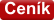 Akce se vzahuje také na letní pobyty  objednané do 1. 4. 2013 s uhrazenou zálohou. AKCE: do 1.04. 2013 Akční ceník: 1-lůžkový pokoj    	  460,- 2-lůžkový pokoj    	  690,- 3-lůžkový pokoj    	  990,- 4-lůžkový pokoj 	 	1190,- apartmán 6 lůžek 	1990,- 